АДМИНИСТРАЦИЯ МУНИЦИПАЛЬНОГО ОБРАЗОВАНИЯ«НОВОДУГИНСКИЙ РАЙОН» СМОЛЕНСКОЙ ОБЛАСТИПОСТАНОВЛЕНИЕот  01.08.2019 № 101О внесении изменения в постановление Администрации муниципального образования «Новодугинский район» Смоленской области от 10.07.2017 № 106Руководствуясь Порядком формирования перечня организаций (объектов, мест) на территории муниципального образования «Новодугинский район» Смоленской области, в которых лица, которым назначено уголовное или административное наказание в виде обязательных или исправительных работ отбывают наказание, утвержденным постановлением Администрации муниципального образования «Новодугинский район» Смоленской области от 30.07.2019 № 99 (в редакции постановления Администрации муниципального образования «Новодугинский район» Смоленской области от 04.05.2017 № 77),  Администрация муниципального образования «Новодугинский район» Смоленской области п о с т а н о в л я е т:1. Внести в постановление Администрации муниципального образования «Новодугинский район» Смоленской области от 10.07.2017 № 106 «Об утверждении перечня организаций (объектов, мест) на территории муниципального образования «Новодугинский район» Смоленской области, в которых лица, которым назначено уголовное или административное наказание в виде обязательных работ, отбывают наказание» (далее – Постановление) (в редакции постановлений Администрации муниципального образования «Новодугинский район» Смоленской области от 14.12.2017 №178, от 25.04.2018 № 82) следующее изменение:Перечень организаций (объектов, мест) на территории муниципального образования «Новодугинский район» Смоленской области, в которых лица, которым назначено уголовное наказание в виде исправительных работ, отбывают наказание,    утвержденный Постановлением:- дополнить строкой 3 следующего содержания:2. Настоящее постановление подлежит размещению на официальном сайте Администрации муниципального образования «Новодугинский район» Смоленской области в информационно-телекоммуникационной сети «Интернет».3. Контроль за исполнением настоящего постановления возложить на начальника юридического отдела Администрации муниципального образования «Новодугинский район» Смоленской области  Д.А. Романову.И.о. Главы муниципального образования «Новодугинский район» Смоленской области                                       Л.П. Филиппова3.Индивидуальный предприниматель Зотов Сергей Вячеславович разнорабочий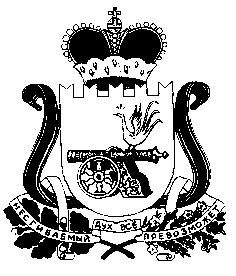 